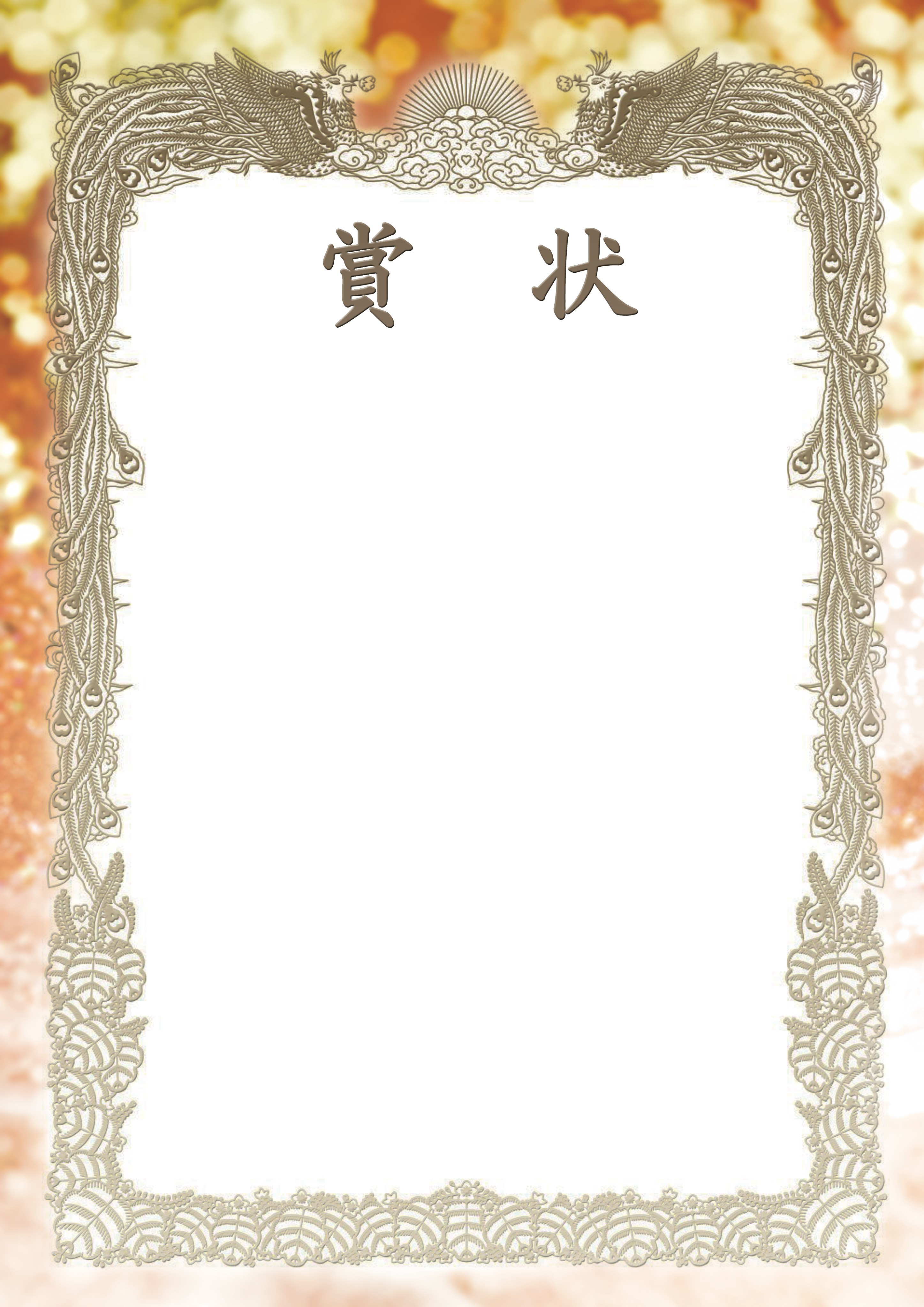 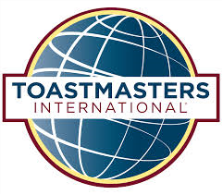 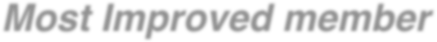 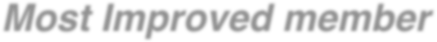 Presented to
TM.Yokohama Hiyoshi Toastmasters ClubTMOE 　　　　　　　Date 　　　,	